INDICAÇÃO Nº 1272/2020Sugere ao Poder Executivo Municipal a limpeza de bueiros por todo o bairro Santa Rita e bairros adjacentes, na região sul da cidade. Excelentíssimo Senhor Prefeito Municipal, Nos termos do Art. 108 do Regimento Interno desta Casa de Leis, dirijo-me a Vossa Excelência para sugerir que, por intermédio dos Setores competentes, executem a limpeza de todos os bueiros no bairro Santa Rita e adjacências, na região sul da cidade. Justificativa:Moradores do bairro Santa Rita, São Francisco e adjacências procuraram por este vereador para reivindicar a limpeza de bueiros entre estes bairros. Munícipes reclamam do mau cheiro e da sujeira acumulada nas entradas destas redes. Este pedido tem se tornado frequente, necessitando de um reparo imediato por parte do poder público. Em certos pontos, moradores solicitam inclusive a analise técnica para avaliar as possibilidades para tapar o bueiro. Moradores alegam que já registraram os devidos pedidos e não tiveram retorno e nem mesmo a execução do serviço – em específico, na Rua Cristina Caetano Machado, 1052, no bairro Santa Rita. Plenário “Dr. Tancredo Neves”, em 01 de junho de 2020.Ducimar de Jesus Cardoso“Kadu Garçom” - vereador -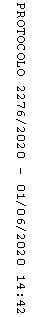 